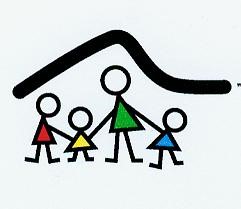 Rückgabe ausschließlich an die Kindertagesstätte  St. Raphael  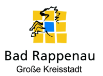  (nicht an das Rathaus)Stand: 15.03.2018Kath. Kindertageseinrichtung St. Raphael * Schillerstr.20*                                                               74906 Bad Rappenau * info@kita.kath-badrappenau.de□ Anmeldung 		□ ÄnderungAngaben zum Kind:Nachname: 								Vorname:								  □ männlich	 □ weiblich	Geburtsdatum:						Erstsprache: ___________________________Angaben zu den Eltern / Sorgeberechtigten:			Person 1					Person 2Nachname: 													Vorname:													Straße:														PLZ, Wohnort:													Festnetznummer:												Mobilnummer:													Mailadresse: 		________________________________		________________________________Anmeldung / Änderung zum: 	__________________________________________ gewünschtes AufnahmedatumWeiter angemeldet in der/den Einrichtung/en:  _______________________________________________________________________________________________________________________________________________________________________________________________________________________________________________________________Betreuungsformen im  Kindergarten/ in der Kinderkrippe in St. Raphael sind:□ Regelöffnungszeit  	 		□ Verlängerte Öffnungszeit	 	□ Ganztagesbetreuung	Mo.-Fr. 8:00-13:00 Uhr			Mo.-Fr. 7:30 – 14:00 Uhr			Mo.-Fr. 6:45 – 16:45 UhrMo. Di. und Do.  14:30-16:45 Uhr□ Ganztagesbetreuung für Kinder von 1-3 Jahren – Krippe Mo.-Fr. 6:45 – 16:45 Uhr	Angaben für die Kriterien zur Platzvergabe der großen Kreisstadt Bad Rappenau:Berufstätigkeit/in Ausbildung/SelbständigNachweis „Bescheinigung“ ist beigefügt.				□ ja 		□ neinBitte geben Sie Ihre Arbeitgeberbescheinigungen mit der Anmeldung in der Kindertageseinrichtung ab.Familienstand:Alleinerziehend und nicht berufstätig				□ ja 		□ nein			Alleinerziehend und berufstätig					□ ja 		□ neinim Arbeitsumfach von______ Stunden/WocheGeschwisterkind Zum Zeitpunkt der Aufnahme ist das Geschwisterkind in der gleichen Kita □ ja 		□ nein Belastungssituationen innerhalb der Familien:Nachweis „Bescheinigung“ ist beigefügt.				□ ja 		□ neinFörderbedarf:Allgemeiner Förderbedarf, Erkrankungen				□ ja 		□ neinNachweise sind beigefügt						□ ja 		□ neinBemerkungen:      _____________________________________________________________Deutschkenntnisse: Keine:		□ ja 		□ nein			kaum Deutschkenntnisse:	□ ja 		□ neinIch erkläre, dass die obigen genannten Angaben der Richtigkeit entsprechen und ich über etwaige Änderungen die entsprechende Einrichtung informieren werde. Sollten bewusst falsche,  bzw. unvollständige Angaben gemacht worden sein, entfallen alle Punkte zur Platzvergabe.__________________		___________________________________________	Datum				Unterschrift Sorgeberechtigte/r 	Person 1__________________		___________________________________________	Datum				Unterschrift Sorgeberechtigte/r	Person 2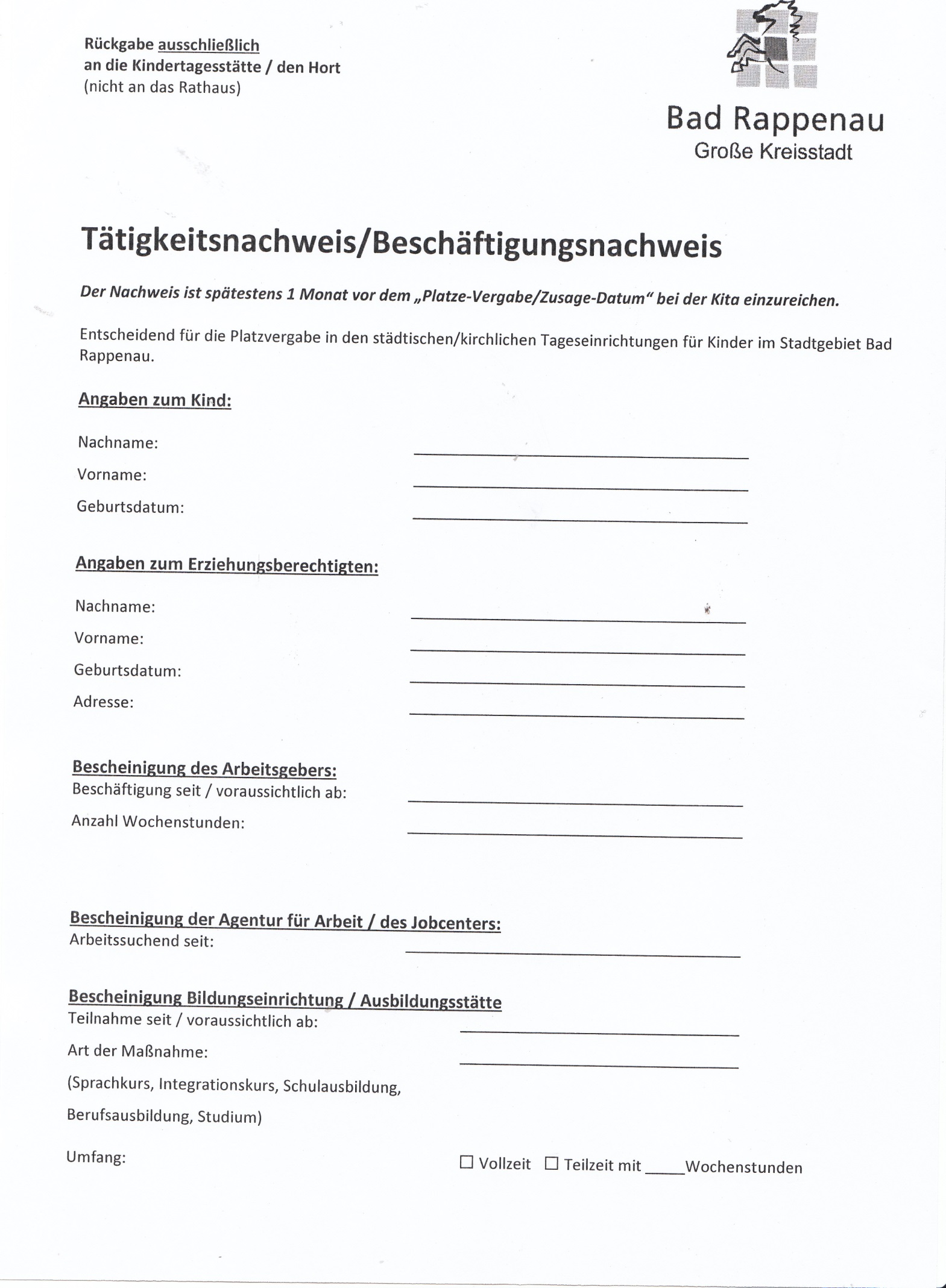 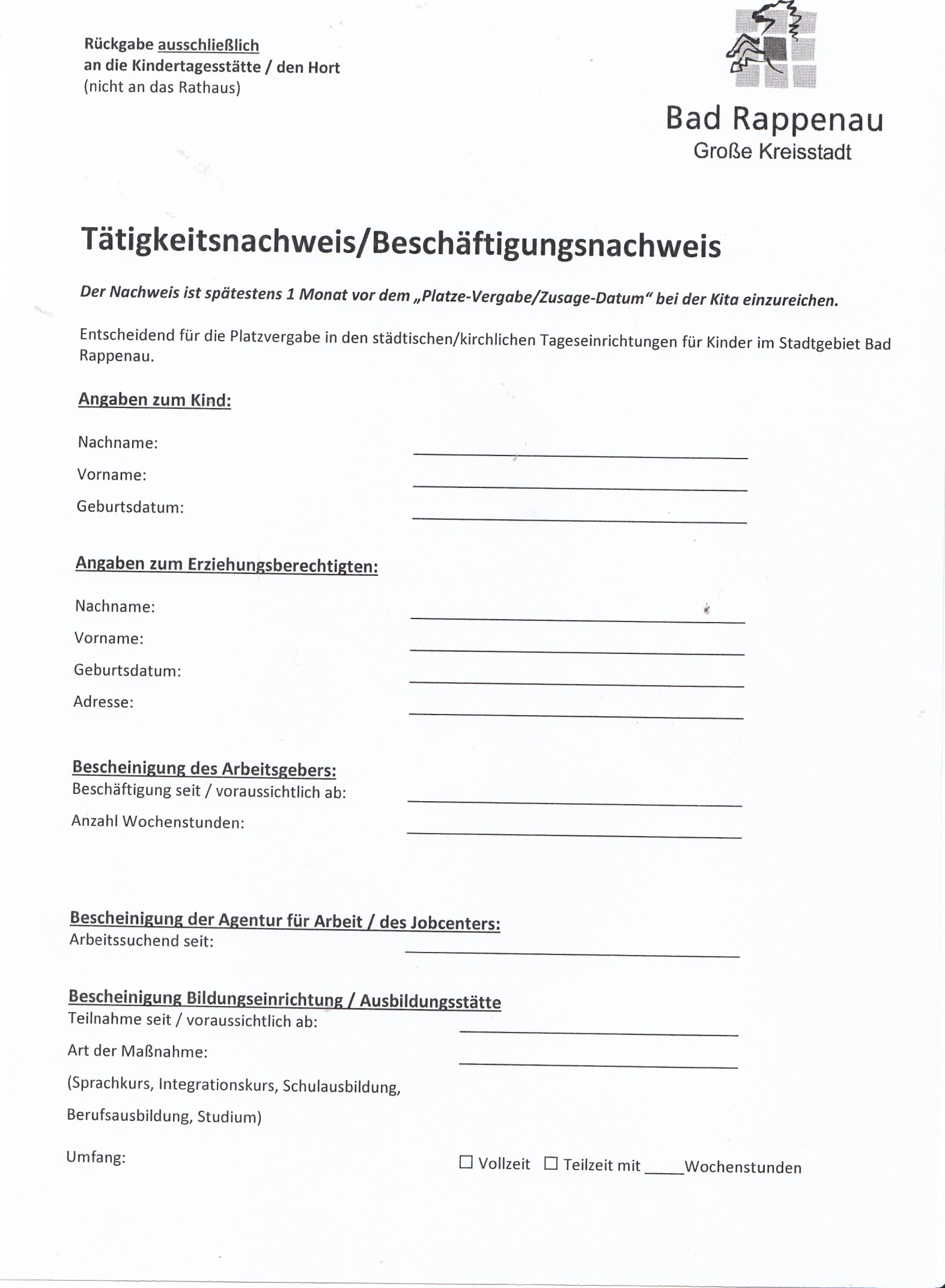 